    Особой категорией являются дети с тяжелыми нарушениями речи (ТНР). У маленьких пациентов обычно не наблюдаются нарушения интеллекта, проблемы со слухом, но отмечаются серьезные дефекты речи, что в свою очередь оказывает влияние и на психическое становление.Понятие тяжелые нарушения речи (ТНР)Диагноз «ТНР» относится к детям:с ограниченным и слабым словарным запасом;с неполноценностью грамматической, лексической и звуковой сторон речи;с ограниченностью мышления и воображения;с отсутствием навыка общения;с трудностями в письме и чтении.Распространенными видами тяжелых нарушений речи являются: алалия, дислалия, дизартрия, логоневроз.Характеристика тяжелых нарушений речиПодробная характеристика ТНР:Задержка речевого развития(ЗРР)  У детей  раннего дошкольного и даже дошкольного возраста невозможно точно определить динамику восстановления нарушений, а поэтому принято до трех лет указывать, что развитие речи задержано, но не нарушено.Алалия, сложная дислалия — это сложные системные нарушения речи, предпосылки к возникновению которых возможно диагностировать у новорожденных детей. Доказано, что причинами алалии и сложной дислалии у детей являются локальные поражения коры головного мозга. Современный уровень развития технических средств (ультразвуковая диагностика, энцефалография, томография и т.д.) позволяет определить их у новорожденных.По результатам исследований в области нейропсихологии можно предположить, в соответствии с местом локализации поражения в коре головного мозга, возможные системные задержки в развитии психической сферы в целом, и речи (в зависимости от локализации поражения в коре головного мозга и структура дефекта будет разной).Дизартрия – сопровождается нарушением произношения по причине недостаточности иннервации речевого аппарата (РА).Логоневроз – сопровождается нарушениями темпа и ритма речи по причине судорожного состояния РА.Диагностики при тяжелых нарушениях речиОсновной аспект психологической диагностики – определение возможности ребенком усваивать грамматические нормы родного языка (воспринимать, анализировать, правильно произносить, строить предложения, участвовать в диалогах и прочее).Процедура диагностики ТНР включает в себя применение таких методов, как:тестирование динамики развития психики ребенка;электроэнцефалографическое исследование.Успешность диагностики в первую очередь будет зависеть от комплексного и динамического подхода. До 6-ти лет процесс диагностики проводится в игровой форме в период проведения коррекционных логопедических занятий.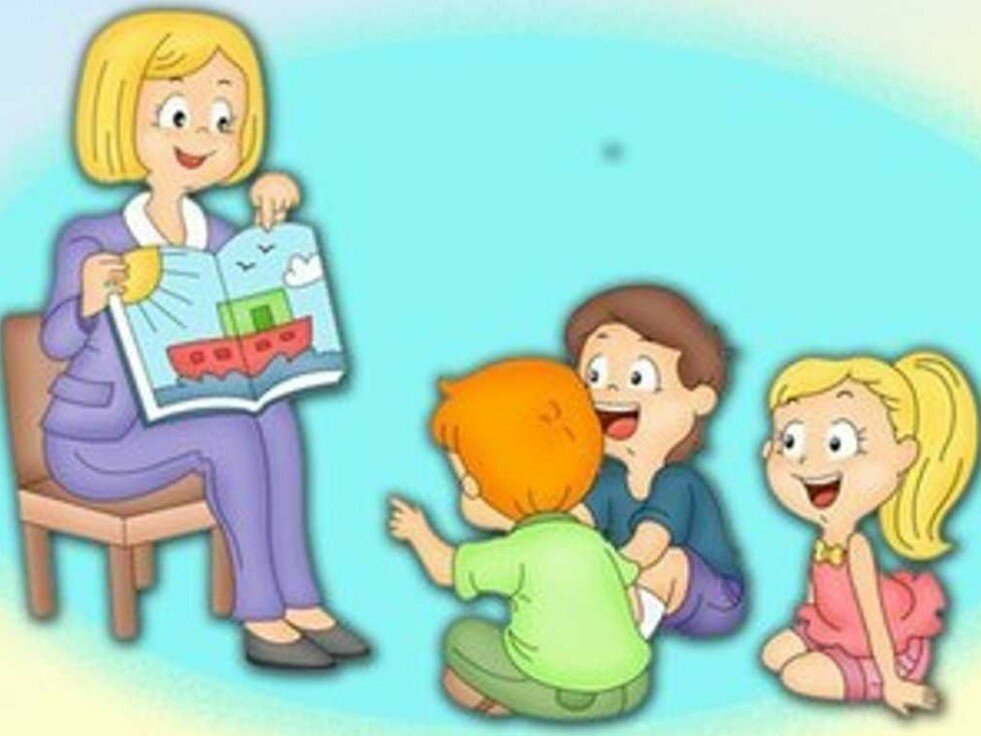 